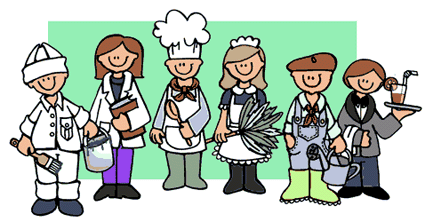 Hola nens i nenes de 1r! Continuem descobrint aspectes dels diferents oficis.Anirem seguint les activitats del dossier i enviareu al correu d’aula les feines fetes que estan indicades amb aquest símbol 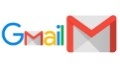 Mira el vídeo del següent enllaç. Després, omple la taula que hi ha a continuació amb l’ofici que més t’hagi agradat. Si ho necessites, pots buscar la informació a Google.https://www.youtube.com/watch?v=vM6HDODwvpQ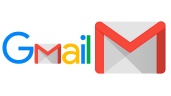 Llegeix les següents endevinalles i escriu de quin ofici es tracta:Llegeix les següents endevinalles i escriu de quin ofici es tracta:Al següent enllaç escoltareu un conte relacionat amb un ofici. Posa molta atenció que després haureu de respondre les preguntes:http://cavallfort.cat/la-botiga-nova-del-carrer-major/Què vol comprar el Sr. Ramon?                   Unes sabates                   Un abric                   Uns mitjons                   CalçotetsQuè li vol vendre el botiguer al Sr.Ramon?Digues si són vertaderes (V) o falses (F) les següents afirmacions:                             A la botiga ven una botiguera.                   A la botiga es venen mitjons bruts i foradats..                   El Sr. Ramon va comprar una dotzena de mitjons.                   Va pagar amb monedes de joguina.                   El Sr. Ramon va marxar de la botiga enfadat.Per què el botiguer li vol vendre uns mitjons bruts o foradats?Per què el Sr. Ramon li vol pagar amb monedes de joguina?Explica com hauries actuat tu si un botiguer et vol vendre uns mitjons bruts o foradats:Dibuixa com t’imagines aquesta botiga:El botiguer fa referència a una dotzena de mitjons…Quina quantitat és?         10                         15                      12Sabries fer la meitat d’una dotzena? Per fer la meitat has de dividir el nombre total en dos grups iguals. Fes la pràctica:A casa agafa 1 dotzena d’algun objecte (llapis, cotxes, clips, escuradents, agulles d’estendre la roba…). Després, separa’ls en 2 grups de tal manera que quedi la mateixa quantitat a cada grup. La quantitat d’un grup serà la meitat.Quan acabis de fer la pràctica dibuixa’l en el full:                                                    Ara els reparteixo en 2 grups                              La meitat d’una dotzena ésPractica la meitat amb els següents exemples: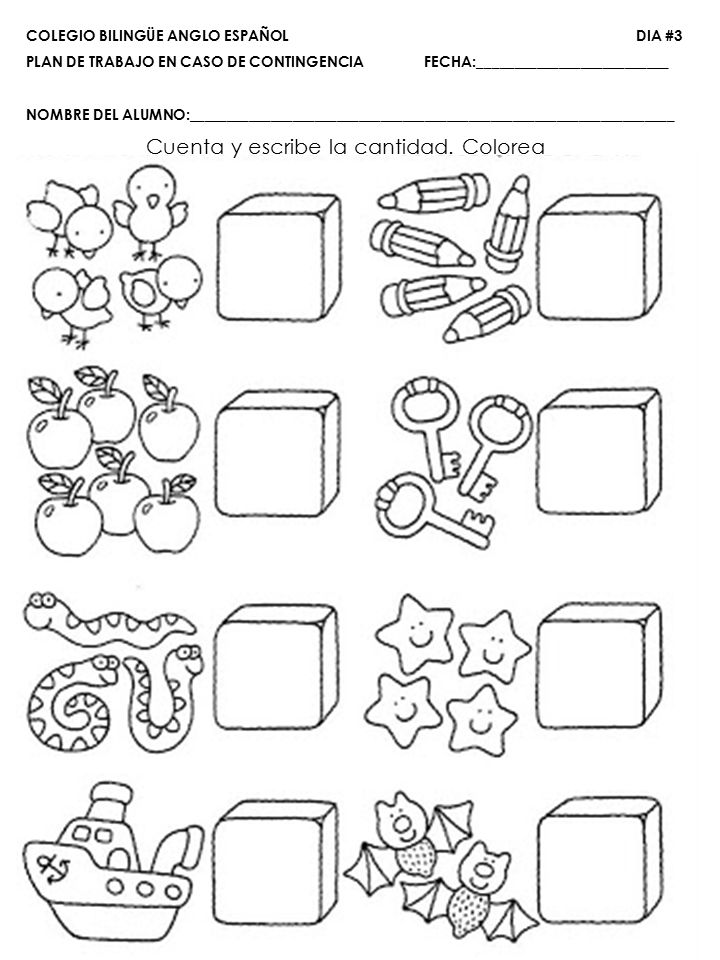 Jugamos al “veo, veo”:Yo veo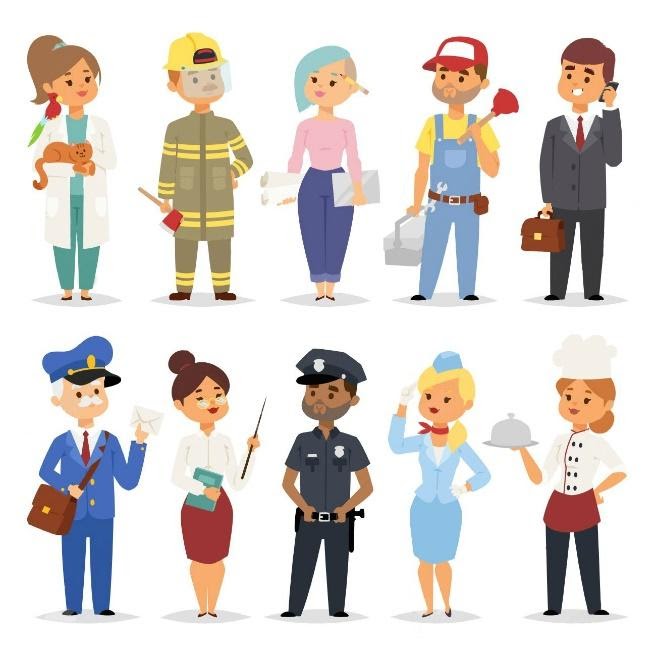 Acaba la frase...Yo veo un ............................................... .Yo veo una ............................................ ................................................................................................................................................................................................................................................................................................................................................................................................................................................................................................. .Une con flechas.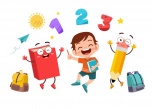 MATEMÀTIQUES:Continuem amb la suma portant i tenint en compte la tècnica de la setmana passada farem unes quantes operacions fent un pas més. Mira el següent vídeo abans de fer-les:https://www.youtube.com/watch?v=Mz-Ru6i5NW4DELS  LLIBRES  DIGITALS  VICENS  VIVESMATEMÀTIQUES:  TEMA 10 “Anem de compres”.RESOLUCIÓ DE PROBLEMES. Pàgina 166 i 167.NUMERACIÓ i OPERACIONS. Pàgina 160 i 161.CATALÀ:  TEMA 7 “ El cistell dels desitjos”.ORTOGRAFIA. Pàgina 104, 106 i 107.Per ampliar sobre aquesta lletra C i el digraf QU pot fer les activitats del gimnàs de la página 107.EDUCACIÓ FÍSICA:Som conscients que no tothom disposa de molt espai a casa, igual que no de tot el material; és aquí on hem d’intentar ser creatius. És molt important que cada dia es faci una miqueta d’exercici. Aquests exercicis els combinarem en diferents rutines: Estiraments, Coreografies, Ioga, Exercicis de força, Exercicis de precisió (maneig d’objectes), sempre podem deixar anar la creativitat i crear algún repte que impliqui alguna dificultat física.Totes aquestes propostes s’aniran penjant al Bloc d’educació Física creat a la Web de l’escola: https://agora.xtec.cat/ceipmargallo/bloc-deducacio-fisica/Per aquesta setmana s’ha penjat una iniciativa del Dia internacional de les famílies en què un grup d’Educació Física amb el suport del COPLEFC. Volem que l’alumnat ensenyi als seus familiars a ballar la coreografia MOVID19EF en Família. Recordeu que teniu tota la informació d’aquest acte a nivell de territori penjada al bloc.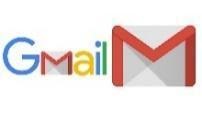 Les activitats que es proposen són pels infants però els poden realitzar tota la família!! Animeu-vos!!ANGLÈS:Recordeu que aquesta setmana podeu seguir practicant amb l’stage 2 del projecte d’emocions. Ara ja podeu acabar totes les activitats proposades a la web. Us recordo el link:https://englishmargallo.wixsite.com/englishmargallo/ci-p1stage2A més a més, animeu-vos amb els kahoots!!Si teniu algun dubte, recordeu que ens podeu contactar a l’adreça d’e-mail de la vostra classe, fent servir com a assumpte la paraula “ENGLISH”. MÚSICA:Podeu seguir escoltant les cançons dels oficis. Us torno a deixar els enllaços: https://www.youtube.com/watch?v=1CyC1frq4u4https://www.youtube.com/watch?v=O2QsUewF-OwCanteu i balleu força!Nom de l’ofici:Què fa?Què necessita per treballar?Què és el que més t’agrada d’aquest ofici?